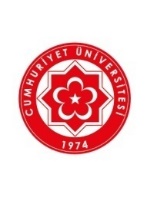 CUMHURİYET ÜNİVERSİTESİFEN BİLİMLERİ ENSTİTÜSÜLİSANS DERECELİ DOKTORA EĞİTİM SÜRECİNDE BAZI ÖNEMLİ HUSUSLARCUMHURİYET ÜNİVERSİTESİFEN BİLİMLERİ ENSTİTÜSÜLİSANS DERECELİ DOKTORA EĞİTİM SÜRECİNDE BAZI ÖNEMLİ HUSUSLAR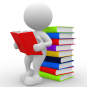 MÜFREDATDoktora programı, toplam 42 krediden az olmamak şartıyla en az 14 ders, bir seminer dersi, yeterlik sınavı, tez önerisi, tez çalışması ve Bilimsel Araştırma Teknikleri ve Yayın Etiğini içeren bir dersten oluşur.Mezuniyet için en az 300 AKTS kredisi gereklidir.Dersleri tamamlamak için azami süre 6 yarıyıl, programın azami süresi 14 yarıyıldır.Doktora programı, toplam 42 krediden az olmamak şartıyla en az 14 ders, bir seminer dersi, yeterlik sınavı, tez önerisi, tez çalışması ve Bilimsel Araştırma Teknikleri ve Yayın Etiğini içeren bir dersten oluşur.Mezuniyet için en az 300 AKTS kredisi gereklidir.Dersleri tamamlamak için azami süre 6 yarıyıl, programın azami süresi 14 yarıyıldır.Doktora programı, toplam 42 krediden az olmamak şartıyla en az 14 ders, bir seminer dersi, yeterlik sınavı, tez önerisi, tez çalışması ve Bilimsel Araştırma Teknikleri ve Yayın Etiğini içeren bir dersten oluşur.Mezuniyet için en az 300 AKTS kredisi gereklidir.Dersleri tamamlamak için azami süre 6 yarıyıl, programın azami süresi 14 yarıyıldır.Doktora programı, toplam 42 krediden az olmamak şartıyla en az 14 ders, bir seminer dersi, yeterlik sınavı, tez önerisi, tez çalışması ve Bilimsel Araştırma Teknikleri ve Yayın Etiğini içeren bir dersten oluşur.Mezuniyet için en az 300 AKTS kredisi gereklidir.Dersleri tamamlamak için azami süre 6 yarıyıl, programın azami süresi 14 yarıyıldır.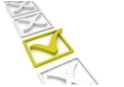 DERS KAYDIKesin kayıt işlemini tamamlayan öğrenci her dönem ders kaydını yaptırır. Kayıt yaptırılmayan dönemler öğrencilik süresinden sayılır.Her dönemin ilk 15 günü ders ekleme- çıkarma yapılabilir.Her bir eğitim-öğretim yılı en az 60 AKTS kredisinden oluşmalıdır.Kesin kayıt işlemini tamamlayan öğrenci her dönem ders kaydını yaptırır. Kayıt yaptırılmayan dönemler öğrencilik süresinden sayılır.Her dönemin ilk 15 günü ders ekleme- çıkarma yapılabilir.Her bir eğitim-öğretim yılı en az 60 AKTS kredisinden oluşmalıdır.Kesin kayıt işlemini tamamlayan öğrenci her dönem ders kaydını yaptırır. Kayıt yaptırılmayan dönemler öğrencilik süresinden sayılır.Her dönemin ilk 15 günü ders ekleme- çıkarma yapılabilir.Her bir eğitim-öğretim yılı en az 60 AKTS kredisinden oluşmalıdır.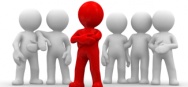 DANIŞMAN ATANMASI VE TEZ ÖNERİSİEnstitü ana bilim dalı başkanlığı her öğrenci için en geç ikinci yarıyıl sonunda Üniversite kadrosunda bulunan bir tez danışmanını ve danışmanla öğrencinin birlikte belirleyeceği tez konusu ile tez başlığını ana bilim dalı kurul kararı ile enstitüye önerir.Enstitü ana bilim dalı başkanlığı her öğrenci için en geç ikinci yarıyıl sonunda Üniversite kadrosunda bulunan bir tez danışmanını ve danışmanla öğrencinin birlikte belirleyeceği tez konusu ile tez başlığını ana bilim dalı kurul kararı ile enstitüye önerir.Enstitü ana bilim dalı başkanlığı her öğrenci için en geç ikinci yarıyıl sonunda Üniversite kadrosunda bulunan bir tez danışmanını ve danışmanla öğrencinin birlikte belirleyeceği tez konusu ile tez başlığını ana bilim dalı kurul kararı ile enstitüye önerir.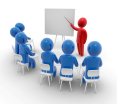 UZMANLIK ALAN DERSİÖğrenci, tez konusunun Enstitü tarafından onaylandığı tarihten itibaren uzmanlık alan dersine ve tez çalışmasına kayıt yaptırmak zorundadır.Öğrenci, tez konusunun Enstitü tarafından onaylandığı tarihten itibaren uzmanlık alan dersine ve tez çalışmasına kayıt yaptırmak zorundadır.Öğrenci, tez konusunun Enstitü tarafından onaylandığı tarihten itibaren uzmanlık alan dersine ve tez çalışmasına kayıt yaptırmak zorundadır.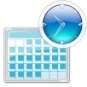 ÖNEMLİ SÜRELER6 yarıyıl sonunda öğretim planında yer alan kredili derslerini ve seminer dersini başarıyla tamamlayamayan, en geç 7. yarıyıl sonuna kadar yeterlik sınavına girmeyen ve En geç 14 yarıyıl sonunda tezini tamamlayamayan ve ya tez savunma sınavına girmeyen öğrencinin Enstitü ile ilişiği kesilir.6 yarıyıl sonunda öğretim planında yer alan kredili derslerini ve seminer dersini başarıyla tamamlayamayan, en geç 7. yarıyıl sonuna kadar yeterlik sınavına girmeyen ve En geç 14 yarıyıl sonunda tezini tamamlayamayan ve ya tez savunma sınavına girmeyen öğrencinin Enstitü ile ilişiği kesilir.6 yarıyıl sonunda öğretim planında yer alan kredili derslerini ve seminer dersini başarıyla tamamlayamayan, en geç 7. yarıyıl sonuna kadar yeterlik sınavına girmeyen ve En geç 14 yarıyıl sonunda tezini tamamlayamayan ve ya tez savunma sınavına girmeyen öğrencinin Enstitü ile ilişiği kesilir.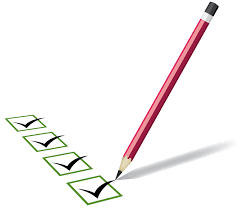 YETERLİK SINAVIGerekli kredili derslerini ve seminerini başarıyla tamamlayan öğrenciler en geç 7. yarıyıl sonuna kadar yeterlik sınavına girmek zorundadır.Yeterlilik sınavında başarısız olan öğrenci sonraki yarıyılda tekrar sınava alınır. Bir öğrenci en fazla 2 kez yeterlik sınavına girer. İkinci sınavda da başarısız olan öğrencinin doktora programı ile ilişiği kesilir.Gerekli kredili derslerini ve seminerini başarıyla tamamlayan öğrenciler en geç 7. yarıyıl sonuna kadar yeterlik sınavına girmek zorundadır.Yeterlilik sınavında başarısız olan öğrenci sonraki yarıyılda tekrar sınava alınır. Bir öğrenci en fazla 2 kez yeterlik sınavına girer. İkinci sınavda da başarısız olan öğrencinin doktora programı ile ilişiği kesilir.Gerekli kredili derslerini ve seminerini başarıyla tamamlayan öğrenciler en geç 7. yarıyıl sonuna kadar yeterlik sınavına girmek zorundadır.Yeterlilik sınavında başarısız olan öğrenci sonraki yarıyılda tekrar sınava alınır. Bir öğrenci en fazla 2 kez yeterlik sınavına girer. İkinci sınavda da başarısız olan öğrencinin doktora programı ile ilişiği kesilir.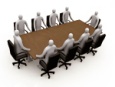 TEZ İZLEME KOMİTESİ ve TEZ ÖNERİSİ SAVUNMASIYeterlik sınavında başarılı olan öğrenci için 1 ay içinde Ana Bilim Dalı Kurulu Kararı ile tez izleme komitesi oluşturulur.Yeterlik sınavında başarılı olan öğrenci en geç 6 ay içinde tez önerisini tez izleme komitesi önünde sözlü olarak savunur.Tez önerisi reddedilen öğrenci aynı danışman ile devam etmesi durumunda 3 ay içinde, danışman ve tez konusu değiştiren öğrenci ise 6 ay içinde tekrar tez önerisi savunmasına alınır.Tez önerisi savunmasında 2. kez başarısız olan öğrencinin doktora programı ile ilişiği kesilir.Tez önerisi kabul edilen öğrenci için tez izleme komitesi, Ocak-Haziran ve Temmuz-Aralık ayları arasında birer kere olmak üzere yılda iki kez toplanır. İki toplantı arasında altı aylık süre gözetilir. Tez izleme komitesince üst üste 2 kez veya aralıklı 3 kez başarısız bulunan öğrencinin doktora programı ile ilişiği kesilir.Yeterlik sınavında başarılı olan öğrenci için 1 ay içinde Ana Bilim Dalı Kurulu Kararı ile tez izleme komitesi oluşturulur.Yeterlik sınavında başarılı olan öğrenci en geç 6 ay içinde tez önerisini tez izleme komitesi önünde sözlü olarak savunur.Tez önerisi reddedilen öğrenci aynı danışman ile devam etmesi durumunda 3 ay içinde, danışman ve tez konusu değiştiren öğrenci ise 6 ay içinde tekrar tez önerisi savunmasına alınır.Tez önerisi savunmasında 2. kez başarısız olan öğrencinin doktora programı ile ilişiği kesilir.Tez önerisi kabul edilen öğrenci için tez izleme komitesi, Ocak-Haziran ve Temmuz-Aralık ayları arasında birer kere olmak üzere yılda iki kez toplanır. İki toplantı arasında altı aylık süre gözetilir. Tez izleme komitesince üst üste 2 kez veya aralıklı 3 kez başarısız bulunan öğrencinin doktora programı ile ilişiği kesilir.Yeterlik sınavında başarılı olan öğrenci için 1 ay içinde Ana Bilim Dalı Kurulu Kararı ile tez izleme komitesi oluşturulur.Yeterlik sınavında başarılı olan öğrenci en geç 6 ay içinde tez önerisini tez izleme komitesi önünde sözlü olarak savunur.Tez önerisi reddedilen öğrenci aynı danışman ile devam etmesi durumunda 3 ay içinde, danışman ve tez konusu değiştiren öğrenci ise 6 ay içinde tekrar tez önerisi savunmasına alınır.Tez önerisi savunmasında 2. kez başarısız olan öğrencinin doktora programı ile ilişiği kesilir.Tez önerisi kabul edilen öğrenci için tez izleme komitesi, Ocak-Haziran ve Temmuz-Aralık ayları arasında birer kere olmak üzere yılda iki kez toplanır. İki toplantı arasında altı aylık süre gözetilir. Tez izleme komitesince üst üste 2 kez veya aralıklı 3 kez başarısız bulunan öğrencinin doktora programı ile ilişiği kesilir.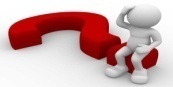 TEZ SAVUNMA SINAVIÖğrencinin tezinin sonuçlanabilmesi için tez önerisi kabul edildikten sonra en az 3 tez izleme komitesi raporu sunması gerekir. Tamamlanan tezler için tezin bir kopyası ve intihal raporu almak için gerekli olan “Word/pdf” dosyası içeren CD, sınav tarihi ve jüri önerisi ana bilim dalı kurul kararı ile Enstitüye gönderilir.Savunma tarihi belirlenen öğrenci ilgili tarihte tez savunma sınavına alınır. Tez hakkında düzeltme kararı verilen öğrenci sınav tarihinden itibaren en geç 6 ay içinde düzeltmelerini yaparak tezini aynı jüri önünde yeniden savunur. Tezi reddedilen öğrencinin Enstitü ile ilişiği kesilir.Öğrencinin tezinin sonuçlanabilmesi için tez önerisi kabul edildikten sonra en az 3 tez izleme komitesi raporu sunması gerekir. Tamamlanan tezler için tezin bir kopyası ve intihal raporu almak için gerekli olan “Word/pdf” dosyası içeren CD, sınav tarihi ve jüri önerisi ana bilim dalı kurul kararı ile Enstitüye gönderilir.Savunma tarihi belirlenen öğrenci ilgili tarihte tez savunma sınavına alınır. Tez hakkında düzeltme kararı verilen öğrenci sınav tarihinden itibaren en geç 6 ay içinde düzeltmelerini yaparak tezini aynı jüri önünde yeniden savunur. Tezi reddedilen öğrencinin Enstitü ile ilişiği kesilir.Öğrencinin tezinin sonuçlanabilmesi için tez önerisi kabul edildikten sonra en az 3 tez izleme komitesi raporu sunması gerekir. Tamamlanan tezler için tezin bir kopyası ve intihal raporu almak için gerekli olan “Word/pdf” dosyası içeren CD, sınav tarihi ve jüri önerisi ana bilim dalı kurul kararı ile Enstitüye gönderilir.Savunma tarihi belirlenen öğrenci ilgili tarihte tez savunma sınavına alınır. Tez hakkında düzeltme kararı verilen öğrenci sınav tarihinden itibaren en geç 6 ay içinde düzeltmelerini yaparak tezini aynı jüri önünde yeniden savunur. Tezi reddedilen öğrencinin Enstitü ile ilişiği kesilir.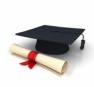 MEZUNİYETTez savunmasında başarılı olan öğrenci tez yazım kılavuzuna uygun olarak hazırlanan (uygunluk enstitüye kontrol ettirilmelidir) doktora tezinin ciltlenmiş 10 kopyasını ve tezi ve ilgili dosyaların bulunduğu 1 adet CD’yi tez sınavına giriş tarihinden itibaren 1 ay içinde ilgili Enstitüye teslim eder.Lisans derecesi ile doktoraya kabul edilmiş olanlardan tezde başarılı olamayan öğrencilere gerekli şartları yerine getirmek kaydıyla talepleri halinde tezsiz yüksek lisans diploması verilir.Tez savunmasında başarılı olan öğrenci tez yazım kılavuzuna uygun olarak hazırlanan (uygunluk enstitüye kontrol ettirilmelidir) doktora tezinin ciltlenmiş 10 kopyasını ve tezi ve ilgili dosyaların bulunduğu 1 adet CD’yi tez sınavına giriş tarihinden itibaren 1 ay içinde ilgili Enstitüye teslim eder.Lisans derecesi ile doktoraya kabul edilmiş olanlardan tezde başarılı olamayan öğrencilere gerekli şartları yerine getirmek kaydıyla talepleri halinde tezsiz yüksek lisans diploması verilir.Tez savunmasında başarılı olan öğrenci tez yazım kılavuzuna uygun olarak hazırlanan (uygunluk enstitüye kontrol ettirilmelidir) doktora tezinin ciltlenmiş 10 kopyasını ve tezi ve ilgili dosyaların bulunduğu 1 adet CD’yi tez sınavına giriş tarihinden itibaren 1 ay içinde ilgili Enstitüye teslim eder.Lisans derecesi ile doktoraya kabul edilmiş olanlardan tezde başarılı olamayan öğrencilere gerekli şartları yerine getirmek kaydıyla talepleri halinde tezsiz yüksek lisans diploması verilir.